KY MID-STATE ApHC Derby City Appaloosa Show* & Futurity**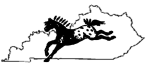 August 29th, 2015Benton Arena, Circle Bar C Ranch, LaGrange KYJudges:      Charles Schroeder,     John Tabb   (2 Judge Show + double points for 1judge)***Saturday   8:00 a.m. ***BLANKET OPTIONS:Non-Pro $100.00 Blanket fee for 1 rider/unlimited horses /non-pro rider may enter any Non-Pro classes and cross over to the open class as long as they enter a min. of 4 classes. Must show in one halter class to qualify for blanket optionYouth:  $75.00 Blanket fee for 1 rider/unlimited horses / youth may enter any youth & open classes.***Blankets fees do not include ApHC fee per judge/class, AGHA class fees, office charge or stalls.Fee not using blanket:Office Charge per horse (1 time only)	$5.00Youth per judge				$5.00 + $1 ApHC fee per judge per class = $13.00Non-Pro per judge			$8.00 + $1 ApHC fee per judge per class = $19.00Halter & Performance Entry		$8.00 + $2 ApHC fee per judge per class = $22.00AGHA Classes				$7.00 per class (1 set Points)*STALLS:$30.00 1st bedding will be provided***Stalls may be limited call early to reserve	 Un-stalled Horses/ Show out of trailer: $No Charge		*Camper hook ups :$10.00 *** Hook ups may be limited call early to reserve 	GENERAL RULES AND REGULATIONSCurrent National ApHC rules apply.  Exhibitors and owners must be member of the ApHC.  Registration papers or copies of both sides must be available for inspection.Entries close when previous class enter ring.Lead line entry limited to riders 6 yrs. Old and under who do not participate in any other approved class at the show except for showmanship & Halter.Walk-Trot class entry limited to riders 10 yrs. & under who do not participate in any other approved class at the show except for showmanship & Halter.Any substitution of handler, horse or back # must be reported to entry booth.Refunds to be given only with veterinarian’s certificate.*****************************************************************************************FOR INFORMATION AND STALLS:Tonya Lindsay:   Cell 502-514-1059 or Jeff Crawley 812-820-2029 Email:                  kymidstateaphc@yahoo.com 		Ky. Mid-State ApHC and those working the show will not be responsible for any injury or accidents to horses or people in attendance or theft of horses or equipment at this show. All dogs must be on a leash.Hotels: (Discounts may apply at time of show)                                                     Circle Bar C Ranch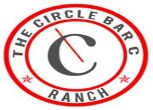 Best Western (502) 222-5500 1005 New Moody Ln, La Grange, KY                                         1424 Bluegrass PkwySuper 8 (502) 225-9778 - 1420 E Crystal Dr, La Grange, KY                                                     LaGrange, KY 40031  Holiday INN (877) 786-9480 - 1001 Paige Pl, La Grange, KY                                                   502-225-6191Comfort Suites (502) 225-4125 - 1500 E Crystal Dr, La Grange, KY                                   www.circlebarcranch.com http://www.facebook.com/#!/CircleBarCranch?fref=ts  http://www.facebook.com/#!/groups/265375576857302/ for KY Mid-State http://kymidstate.homestead.com/  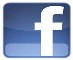 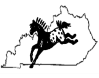 W.T. Figure 8 Stakes 12 & UnderYth Figure 8 Stakes 13 & UnderYth Figure 8 Stakes 14-18Non-Pro Figure 8 StakesOpen Figure 8 StakesW.T. Stakes 10 & UnderNon-Pro Nez Perce Stake RaceAGHA Stake RaceYth Nez Perce Stake Race 13 & Und.Yth Nez Perce Stake Race 14-18Open Nez Perce Stake RaceHunter in Hand StallionsNon-Pro Hunter in Hand StallionsHunter in Hand GeldingNon-Pro Hunter in Hand GeldingHunter in Hand MaresNon-Pro Hunter in Hand MaresWeanling  Colts& Geldings (KApOA Futurity)Weanling Fillies(KApOA Futurity)Most Colorful Weanling(KApOA Futurity)Yearling ColtTwo Year Old StallionsThree Year Old StallionsAged StallionsGRAND & RESERVENon-Pro Stallions-All AgesFPD Halter StallionsWeanling geldingsYearling GeldingsTwo Year Old GeldingsThree Year Old GeldingsAged GeldingsGRAND & RESERVENon-Pro Gelding All AgesFPD Halter GeldingsYouth Geldings All AgesWeanling Yearling FilliesTwo Year Old MaresThree Year Old MaresAged MaresBroodmaresGRAND & RESERVENon-Pro Mares All AgesFPD Halter MaresYouth Mares All AgesPerformance Halter MaresPerformance Halter GeldingsYouth Most ColorfulNon-Pro Most ColorfulMost Colorful*BreakTrail in Hand WeanlingNov. Yth Showmanship 18 & Und.Walk Trot Western Showmanship 10 & UndWestern Showmanship 13 & Und.Western Showmanship 14 -18Non-Pro Western ShowmanshipYth Eng. Showmanship 12 & Und.Yth Eng. Showmanship 13-15Yth Eng. Showmanship 16-18Lead line 6 & Und.ASSISTED RIDERHeritage for womenHeritage for men                        *LUNCH BREAKKY MID-STATE ApHC Derby City HORSE SHOW     60 W.T Hunt Seat Eq. 10 & underHunt Seat Eq 13 & underHunt Seat Eq 14-18Non-Pro Hunt Seat Eq.2 Year Old Snaffle Bit Hunter Under Saddle3 Year Old Snaffle Bit Hunter Under SaddleJr. Hunter Under SaddleNov. Non-Pro Hunter Under SaddleMaster 50 & Over Hunter Under SaddleNov. Yth Hunter Under Saddle 18 & UnderSr. Hunter SaddleW.T. Hunter Under Saddle 10 & UnderYth Hunter Under Saddle 13 & UnderYth Hunter Under Saddle 14-18Non-Pro Hunter Under SaddleW.T. Trail 10 & UnderYth Trail 13 & UnderYth Trail 14-18Non-Pro TrailTrail All AgesRanch Trail* BREAKW.T. Western Horsemanship 10 & UnderYth Western Horsemanship 13 & UnderYth Western Horsemanship 14-18Non-Pro Western HorsemanshipYth Western Riding 18& UnderJr. Western RidingSr. Western RidingNon-Pro Western RidingNon-Pro ReiningJr. ReiningSr. ReiningHackamore/Snaffle Bit ReiningYouth Reining 18 & Under2 Yr. Old Snaffle Bit Western Pleasure3 Yr. Old Snaffle Bit Western PleasureNov. Non-Pro Western PleasureMaster 50 & Over Western PleasureNov. Yth. Western Pleasure 18 & UnderW.T. Western Pleasure 10 & UnderYth Western Pleasure 13 & UnderYth Western Pleasure 14-18Jr. Western PleasureSr. Western PleasureNon-Pro Western PleasureRanch PleasureDriving ClassW.T. Keyhole 10 & UnderYth Keyhole 13 & Under Yth Keyhole 14-18Non-Pro KeyholeOpen KeyholeW.T. Stumps Race 10 & UnderYth Stump Race 13 & UnderYth Stump Race 14-18Non-Pro Stump RaceAGHA Stump RaceOpen Stump RaceRope Race*All classes are open classes as well as ApHC ACCAP points** KApOA Weanling Futurity with class 18,19 & 20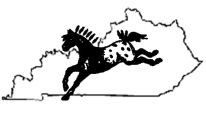 